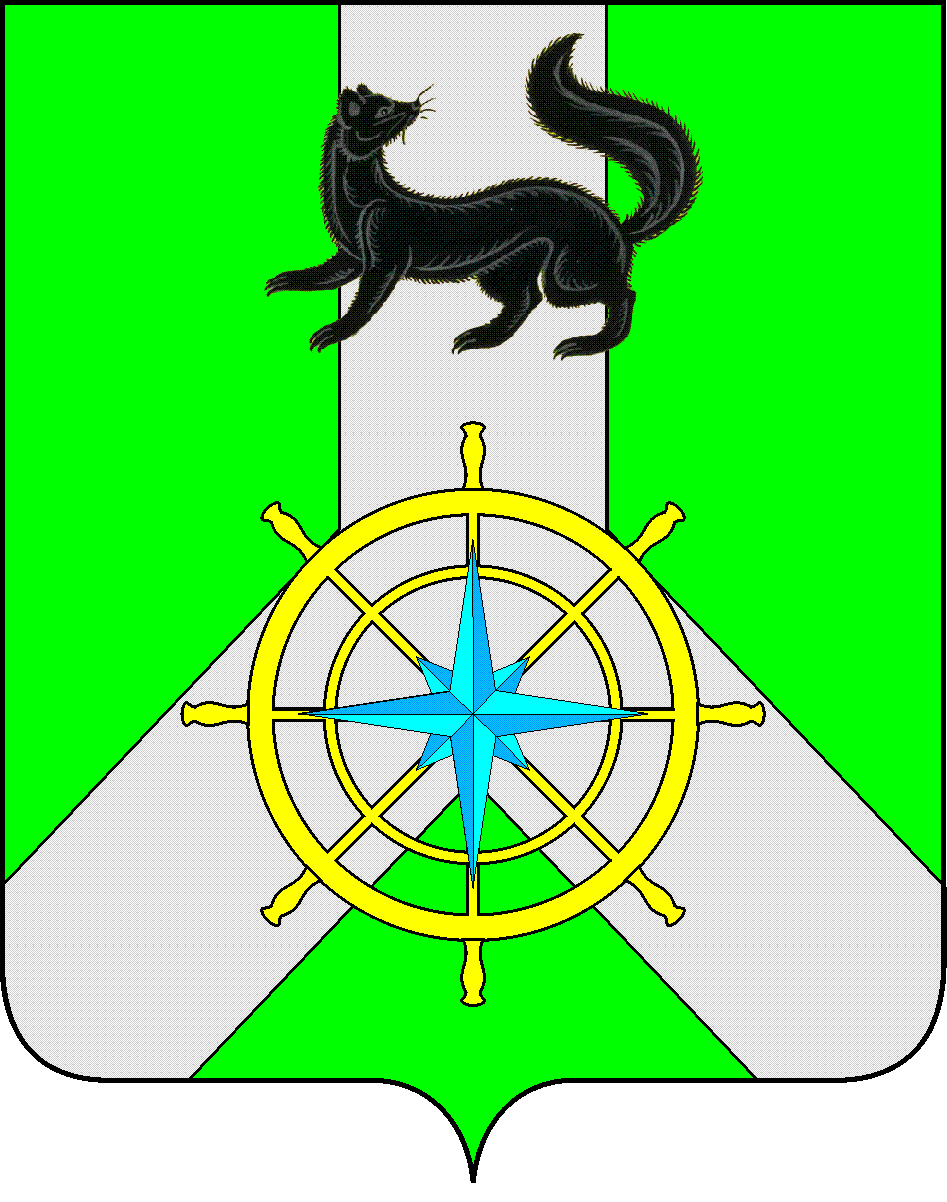 Р О С С И Й С К А Я   Ф Е Д Е Р А Ц И ЯИ Р К У Т С К А Я   О Б Л А С Т ЬК И Р Е Н С К И Й   М У Н И Ц И П А Л Ь Н Ы Й   Р А Й О НА Д М И Н И С Т Р А Ц И Я П О С Т А Н О В Л Е Н И ЕО должностных лицах, уполномоченных составлять протоколы об административных правонарушениях Руководствуясь  статьями 9,10,11 Закона Иркутской области от 9 декабря 2009г. №97/63-ОЗ "Об административной ответственности за правонарушения, посягающие
на порядок осуществления государственной власти и местного самоуправления
в Иркутской области", Законом Иркутской области от  04 апреля 2014 года №37-ОЗ «О наделении органов местного самоуправления областным  государственным полномочием  по определению перечня  должностных лиц  органов местного самоуправления, уполномоченных составлять протоколы об административных правонарушениях, предусмотренных отдельными Законами Иркутской области об административной ответственности» П О С Т А Н О В Л Я Е Т:1.Определить перечень должностных лиц администрации Киренского  муниципального района, уполномоченных составлять протоколы об административных правонарушениях, предусмотренных Законом Иркутской области от 9 декабря 2009г. №97/63-ОЗ
"Об административной ответственности за правонарушения, посягающие
на порядок осуществления государственной власти и местного самоуправления
в Иркутской области":1.1. Кармадонова А.С.- главный специалист по социальным вопросам и связям с общественностью  администрации Киренского муниципального района.2.Настоящее постановление разместить на официальном сайте администрации Киренского муниципального района: kirenskrn.irkobl.ru.3. Постановление вступает в силу с момента подписания.  4.Контроль за исполнением  настоящего постановления оставляю за собой.Мэр района 									         К.В.Свистелинот  30 декабря  2016 г.                              №579 г.Киренск